电气工程学院《电机学》课程过程性评估报告一、课程基本信息一、课程基本信息一、课程基本信息一、课程基本信息一、课程基本信息一、课程基本信息一、课程基本信息课程序号课程序号94L131Q94L131Q课程名称电机学电机学授课学时授课学时6464课程学分4.04.0开课学期开课学期2019-2020第一学期2019-2020第一学期专业年级电气2017级电气2017级选课人数选课人数288288任课教师刘慧娟，李伟力，刘瑞芳，郭芳，桂峻峰，曹君慈，李栋刘慧娟，李伟力，刘瑞芳，郭芳，桂峻峰，曹君慈，李栋二、课程目标二、课程目标二、课程目标二、课程目标二、课程目标二、课程目标二、课程目标一、了解变压器基本结构，掌握其工作原理，基本方程、相量图、等效电路和运行特性的分析方法。二、了解交流绕组的构成，掌握交流绕组感应电势的计算，单相及三相交流绕组磁势的特点与计算。三、了解感应电动机的基本结构，掌握其工作原理，基本方程、相量图、等效电路、运行特性和机械特性的分析方法。了解同步发电机的基本结构，掌握其工作原理，基本方程、相量图、等效电路以及并网运行的分析方法。了解直流电机的基本结构，掌握其工作原理、基本方程和运行特性的分析方法。掌握电机实验的原理和方法，利用实验测试手段独立完成电机相关实验研究和性能测定。七、能够独立收集实验数据，对实验结果进行分析和解释，撰写实验报告并得出结论。一、了解变压器基本结构，掌握其工作原理，基本方程、相量图、等效电路和运行特性的分析方法。二、了解交流绕组的构成，掌握交流绕组感应电势的计算，单相及三相交流绕组磁势的特点与计算。三、了解感应电动机的基本结构，掌握其工作原理，基本方程、相量图、等效电路、运行特性和机械特性的分析方法。了解同步发电机的基本结构，掌握其工作原理，基本方程、相量图、等效电路以及并网运行的分析方法。了解直流电机的基本结构，掌握其工作原理、基本方程和运行特性的分析方法。掌握电机实验的原理和方法，利用实验测试手段独立完成电机相关实验研究和性能测定。七、能够独立收集实验数据，对实验结果进行分析和解释，撰写实验报告并得出结论。一、了解变压器基本结构，掌握其工作原理，基本方程、相量图、等效电路和运行特性的分析方法。二、了解交流绕组的构成，掌握交流绕组感应电势的计算，单相及三相交流绕组磁势的特点与计算。三、了解感应电动机的基本结构，掌握其工作原理，基本方程、相量图、等效电路、运行特性和机械特性的分析方法。了解同步发电机的基本结构，掌握其工作原理，基本方程、相量图、等效电路以及并网运行的分析方法。了解直流电机的基本结构，掌握其工作原理、基本方程和运行特性的分析方法。掌握电机实验的原理和方法，利用实验测试手段独立完成电机相关实验研究和性能测定。七、能够独立收集实验数据，对实验结果进行分析和解释，撰写实验报告并得出结论。一、了解变压器基本结构，掌握其工作原理，基本方程、相量图、等效电路和运行特性的分析方法。二、了解交流绕组的构成，掌握交流绕组感应电势的计算，单相及三相交流绕组磁势的特点与计算。三、了解感应电动机的基本结构，掌握其工作原理，基本方程、相量图、等效电路、运行特性和机械特性的分析方法。了解同步发电机的基本结构，掌握其工作原理，基本方程、相量图、等效电路以及并网运行的分析方法。了解直流电机的基本结构，掌握其工作原理、基本方程和运行特性的分析方法。掌握电机实验的原理和方法，利用实验测试手段独立完成电机相关实验研究和性能测定。七、能够独立收集实验数据，对实验结果进行分析和解释，撰写实验报告并得出结论。一、了解变压器基本结构，掌握其工作原理，基本方程、相量图、等效电路和运行特性的分析方法。二、了解交流绕组的构成，掌握交流绕组感应电势的计算，单相及三相交流绕组磁势的特点与计算。三、了解感应电动机的基本结构，掌握其工作原理，基本方程、相量图、等效电路、运行特性和机械特性的分析方法。了解同步发电机的基本结构，掌握其工作原理，基本方程、相量图、等效电路以及并网运行的分析方法。了解直流电机的基本结构，掌握其工作原理、基本方程和运行特性的分析方法。掌握电机实验的原理和方法，利用实验测试手段独立完成电机相关实验研究和性能测定。七、能够独立收集实验数据，对实验结果进行分析和解释，撰写实验报告并得出结论。一、了解变压器基本结构，掌握其工作原理，基本方程、相量图、等效电路和运行特性的分析方法。二、了解交流绕组的构成，掌握交流绕组感应电势的计算，单相及三相交流绕组磁势的特点与计算。三、了解感应电动机的基本结构，掌握其工作原理，基本方程、相量图、等效电路、运行特性和机械特性的分析方法。了解同步发电机的基本结构，掌握其工作原理，基本方程、相量图、等效电路以及并网运行的分析方法。了解直流电机的基本结构，掌握其工作原理、基本方程和运行特性的分析方法。掌握电机实验的原理和方法，利用实验测试手段独立完成电机相关实验研究和性能测定。七、能够独立收集实验数据，对实验结果进行分析和解释，撰写实验报告并得出结论。一、了解变压器基本结构，掌握其工作原理，基本方程、相量图、等效电路和运行特性的分析方法。二、了解交流绕组的构成，掌握交流绕组感应电势的计算，单相及三相交流绕组磁势的特点与计算。三、了解感应电动机的基本结构，掌握其工作原理，基本方程、相量图、等效电路、运行特性和机械特性的分析方法。了解同步发电机的基本结构，掌握其工作原理，基本方程、相量图、等效电路以及并网运行的分析方法。了解直流电机的基本结构，掌握其工作原理、基本方程和运行特性的分析方法。掌握电机实验的原理和方法，利用实验测试手段独立完成电机相关实验研究和性能测定。七、能够独立收集实验数据，对实验结果进行分析和解释，撰写实验报告并得出结论。三、课程考核方式与课程目标的支撑关系三、课程考核方式与课程目标的支撑关系三、课程考核方式与课程目标的支撑关系三、课程考核方式与课程目标的支撑关系三、课程考核方式与课程目标的支撑关系三、课程考核方式与课程目标的支撑关系三、课程考核方式与课程目标的支撑关系四、过程性考核评价细则四、过程性考核评价细则四、过程性考核评价细则四、过程性考核评价细则四、过程性考核评价细则四、过程性考核评价细则四、过程性考核评价细则五、学生学习表现的跟踪、评估和学业情况的判断与指导五、学生学习表现的跟踪、评估和学业情况的判断与指导五、学生学习表现的跟踪、评估和学业情况的判断与指导五、学生学习表现的跟踪、评估和学业情况的判断与指导五、学生学习表现的跟踪、评估和学业情况的判断与指导五、学生学习表现的跟踪、评估和学业情况的判断与指导五、学生学习表现的跟踪、评估和学业情况的判断与指导六、课程组过程性考核示例与分析六、课程组过程性考核示例与分析六、课程组过程性考核示例与分析六、课程组过程性考核示例与分析六、课程组过程性考核示例与分析六、课程组过程性考核示例与分析六、课程组过程性考核示例与分析电气工程学院电气工程及其自动化专业的本科生选修电机学课程的人数为288人，同时授课的课堂有7个。以下给出3个课堂学生平时成绩分项统计图。任课教师从本课堂学生的平时成绩统计数据中，即可发现，平时学习不够努力的同学，比如作业不认真、课堂表现差、实验不预习等，其平时成绩自然就偏低。同时，由于本课程采用多样化的考核方式，授课教师在学生的学习过程中利用各种渠道和工具，如智慧教学工具雨课堂的实时、细化的数据反馈，让教师及时跟踪学生学习情况，并督促学生学习，或者采用个别辅导的方法，帮助学习困难同学进步，最终使努力学习的学生都能达成课程目标，进而顺利毕业。以课堂1为例，总结分析如下：本课堂在每章节结束时都进行章节小测验，小测验题型包括理论分析问答题，画图题以及计算题，基本和考试大纲相吻合；而且，在每章结束后设有习题课，针对学生小测和章节作业的情况，重点讲解难点和易错点。在课后，每周均会在实验室安排课外答疑，帮助学生理解电机学的奥秘，并提升学生的兴趣。教师还会重点关注课堂中坐在后排的同学，重点考察他们的作业情况，并针对个别学生进行单独谈话，帮助学生跟上本课程的进度。每次课堂教学中均会通过学生签到情况、作业情况和小测情况来跟踪学生的学习情况。针对作业两次连续得分不及格的同学，教师会进行单独谈话，为其答疑解惑。针对小测情况排名在后20%的同学，教师在课堂上重点提问，督促其学习进度。此外，在4次实验课中，鼓励实验操作快速的学生，增强学生的实验兴趣和动手能力，并根据实验报告的反馈，考察学生对相关知识点的理解和掌握情况。总之发现，平时成绩较高的同学，期末考试的分数也相应很高，其课程目标达成值自然也高。电气工程学院电气工程及其自动化专业的本科生选修电机学课程的人数为288人，同时授课的课堂有7个。以下给出3个课堂学生平时成绩分项统计图。任课教师从本课堂学生的平时成绩统计数据中，即可发现，平时学习不够努力的同学，比如作业不认真、课堂表现差、实验不预习等，其平时成绩自然就偏低。同时，由于本课程采用多样化的考核方式，授课教师在学生的学习过程中利用各种渠道和工具，如智慧教学工具雨课堂的实时、细化的数据反馈，让教师及时跟踪学生学习情况，并督促学生学习，或者采用个别辅导的方法，帮助学习困难同学进步，最终使努力学习的学生都能达成课程目标，进而顺利毕业。以课堂1为例，总结分析如下：本课堂在每章节结束时都进行章节小测验，小测验题型包括理论分析问答题，画图题以及计算题，基本和考试大纲相吻合；而且，在每章结束后设有习题课，针对学生小测和章节作业的情况，重点讲解难点和易错点。在课后，每周均会在实验室安排课外答疑，帮助学生理解电机学的奥秘，并提升学生的兴趣。教师还会重点关注课堂中坐在后排的同学，重点考察他们的作业情况，并针对个别学生进行单独谈话，帮助学生跟上本课程的进度。每次课堂教学中均会通过学生签到情况、作业情况和小测情况来跟踪学生的学习情况。针对作业两次连续得分不及格的同学，教师会进行单独谈话，为其答疑解惑。针对小测情况排名在后20%的同学，教师在课堂上重点提问，督促其学习进度。此外，在4次实验课中，鼓励实验操作快速的学生，增强学生的实验兴趣和动手能力，并根据实验报告的反馈，考察学生对相关知识点的理解和掌握情况。总之发现，平时成绩较高的同学，期末考试的分数也相应很高，其课程目标达成值自然也高。电气工程学院电气工程及其自动化专业的本科生选修电机学课程的人数为288人，同时授课的课堂有7个。以下给出3个课堂学生平时成绩分项统计图。任课教师从本课堂学生的平时成绩统计数据中，即可发现，平时学习不够努力的同学，比如作业不认真、课堂表现差、实验不预习等，其平时成绩自然就偏低。同时，由于本课程采用多样化的考核方式，授课教师在学生的学习过程中利用各种渠道和工具，如智慧教学工具雨课堂的实时、细化的数据反馈，让教师及时跟踪学生学习情况，并督促学生学习，或者采用个别辅导的方法，帮助学习困难同学进步，最终使努力学习的学生都能达成课程目标，进而顺利毕业。以课堂1为例，总结分析如下：本课堂在每章节结束时都进行章节小测验，小测验题型包括理论分析问答题，画图题以及计算题，基本和考试大纲相吻合；而且，在每章结束后设有习题课，针对学生小测和章节作业的情况，重点讲解难点和易错点。在课后，每周均会在实验室安排课外答疑，帮助学生理解电机学的奥秘，并提升学生的兴趣。教师还会重点关注课堂中坐在后排的同学，重点考察他们的作业情况，并针对个别学生进行单独谈话，帮助学生跟上本课程的进度。每次课堂教学中均会通过学生签到情况、作业情况和小测情况来跟踪学生的学习情况。针对作业两次连续得分不及格的同学，教师会进行单独谈话，为其答疑解惑。针对小测情况排名在后20%的同学，教师在课堂上重点提问，督促其学习进度。此外，在4次实验课中，鼓励实验操作快速的学生，增强学生的实验兴趣和动手能力，并根据实验报告的反馈，考察学生对相关知识点的理解和掌握情况。总之发现，平时成绩较高的同学，期末考试的分数也相应很高，其课程目标达成值自然也高。电气工程学院电气工程及其自动化专业的本科生选修电机学课程的人数为288人，同时授课的课堂有7个。以下给出3个课堂学生平时成绩分项统计图。任课教师从本课堂学生的平时成绩统计数据中，即可发现，平时学习不够努力的同学，比如作业不认真、课堂表现差、实验不预习等，其平时成绩自然就偏低。同时，由于本课程采用多样化的考核方式，授课教师在学生的学习过程中利用各种渠道和工具，如智慧教学工具雨课堂的实时、细化的数据反馈，让教师及时跟踪学生学习情况，并督促学生学习，或者采用个别辅导的方法，帮助学习困难同学进步，最终使努力学习的学生都能达成课程目标，进而顺利毕业。以课堂1为例，总结分析如下：本课堂在每章节结束时都进行章节小测验，小测验题型包括理论分析问答题，画图题以及计算题，基本和考试大纲相吻合；而且，在每章结束后设有习题课，针对学生小测和章节作业的情况，重点讲解难点和易错点。在课后，每周均会在实验室安排课外答疑，帮助学生理解电机学的奥秘，并提升学生的兴趣。教师还会重点关注课堂中坐在后排的同学，重点考察他们的作业情况，并针对个别学生进行单独谈话，帮助学生跟上本课程的进度。每次课堂教学中均会通过学生签到情况、作业情况和小测情况来跟踪学生的学习情况。针对作业两次连续得分不及格的同学，教师会进行单独谈话，为其答疑解惑。针对小测情况排名在后20%的同学，教师在课堂上重点提问，督促其学习进度。此外，在4次实验课中，鼓励实验操作快速的学生，增强学生的实验兴趣和动手能力，并根据实验报告的反馈，考察学生对相关知识点的理解和掌握情况。总之发现，平时成绩较高的同学，期末考试的分数也相应很高，其课程目标达成值自然也高。电气工程学院电气工程及其自动化专业的本科生选修电机学课程的人数为288人，同时授课的课堂有7个。以下给出3个课堂学生平时成绩分项统计图。任课教师从本课堂学生的平时成绩统计数据中，即可发现，平时学习不够努力的同学，比如作业不认真、课堂表现差、实验不预习等，其平时成绩自然就偏低。同时，由于本课程采用多样化的考核方式，授课教师在学生的学习过程中利用各种渠道和工具，如智慧教学工具雨课堂的实时、细化的数据反馈，让教师及时跟踪学生学习情况，并督促学生学习，或者采用个别辅导的方法，帮助学习困难同学进步，最终使努力学习的学生都能达成课程目标，进而顺利毕业。以课堂1为例，总结分析如下：本课堂在每章节结束时都进行章节小测验，小测验题型包括理论分析问答题，画图题以及计算题，基本和考试大纲相吻合；而且，在每章结束后设有习题课，针对学生小测和章节作业的情况，重点讲解难点和易错点。在课后，每周均会在实验室安排课外答疑，帮助学生理解电机学的奥秘，并提升学生的兴趣。教师还会重点关注课堂中坐在后排的同学，重点考察他们的作业情况，并针对个别学生进行单独谈话，帮助学生跟上本课程的进度。每次课堂教学中均会通过学生签到情况、作业情况和小测情况来跟踪学生的学习情况。针对作业两次连续得分不及格的同学，教师会进行单独谈话，为其答疑解惑。针对小测情况排名在后20%的同学，教师在课堂上重点提问，督促其学习进度。此外，在4次实验课中，鼓励实验操作快速的学生，增强学生的实验兴趣和动手能力，并根据实验报告的反馈，考察学生对相关知识点的理解和掌握情况。总之发现，平时成绩较高的同学，期末考试的分数也相应很高，其课程目标达成值自然也高。电气工程学院电气工程及其自动化专业的本科生选修电机学课程的人数为288人，同时授课的课堂有7个。以下给出3个课堂学生平时成绩分项统计图。任课教师从本课堂学生的平时成绩统计数据中，即可发现，平时学习不够努力的同学，比如作业不认真、课堂表现差、实验不预习等，其平时成绩自然就偏低。同时，由于本课程采用多样化的考核方式，授课教师在学生的学习过程中利用各种渠道和工具，如智慧教学工具雨课堂的实时、细化的数据反馈，让教师及时跟踪学生学习情况，并督促学生学习，或者采用个别辅导的方法，帮助学习困难同学进步，最终使努力学习的学生都能达成课程目标，进而顺利毕业。以课堂1为例，总结分析如下：本课堂在每章节结束时都进行章节小测验，小测验题型包括理论分析问答题，画图题以及计算题，基本和考试大纲相吻合；而且，在每章结束后设有习题课，针对学生小测和章节作业的情况，重点讲解难点和易错点。在课后，每周均会在实验室安排课外答疑，帮助学生理解电机学的奥秘，并提升学生的兴趣。教师还会重点关注课堂中坐在后排的同学，重点考察他们的作业情况，并针对个别学生进行单独谈话，帮助学生跟上本课程的进度。每次课堂教学中均会通过学生签到情况、作业情况和小测情况来跟踪学生的学习情况。针对作业两次连续得分不及格的同学，教师会进行单独谈话，为其答疑解惑。针对小测情况排名在后20%的同学，教师在课堂上重点提问，督促其学习进度。此外，在4次实验课中，鼓励实验操作快速的学生，增强学生的实验兴趣和动手能力，并根据实验报告的反馈，考察学生对相关知识点的理解和掌握情况。总之发现，平时成绩较高的同学，期末考试的分数也相应很高，其课程目标达成值自然也高。电气工程学院电气工程及其自动化专业的本科生选修电机学课程的人数为288人，同时授课的课堂有7个。以下给出3个课堂学生平时成绩分项统计图。任课教师从本课堂学生的平时成绩统计数据中，即可发现，平时学习不够努力的同学，比如作业不认真、课堂表现差、实验不预习等，其平时成绩自然就偏低。同时，由于本课程采用多样化的考核方式，授课教师在学生的学习过程中利用各种渠道和工具，如智慧教学工具雨课堂的实时、细化的数据反馈，让教师及时跟踪学生学习情况，并督促学生学习，或者采用个别辅导的方法，帮助学习困难同学进步，最终使努力学习的学生都能达成课程目标，进而顺利毕业。以课堂1为例，总结分析如下：本课堂在每章节结束时都进行章节小测验，小测验题型包括理论分析问答题，画图题以及计算题，基本和考试大纲相吻合；而且，在每章结束后设有习题课，针对学生小测和章节作业的情况，重点讲解难点和易错点。在课后，每周均会在实验室安排课外答疑，帮助学生理解电机学的奥秘，并提升学生的兴趣。教师还会重点关注课堂中坐在后排的同学，重点考察他们的作业情况，并针对个别学生进行单独谈话，帮助学生跟上本课程的进度。每次课堂教学中均会通过学生签到情况、作业情况和小测情况来跟踪学生的学习情况。针对作业两次连续得分不及格的同学，教师会进行单独谈话，为其答疑解惑。针对小测情况排名在后20%的同学，教师在课堂上重点提问，督促其学习进度。此外，在4次实验课中，鼓励实验操作快速的学生，增强学生的实验兴趣和动手能力，并根据实验报告的反馈，考察学生对相关知识点的理解和掌握情况。总之发现，平时成绩较高的同学，期末考试的分数也相应很高，其课程目标达成值自然也高。七、过程性考核特色措施七、过程性考核特色措施七、过程性考核特色措施七、过程性考核特色措施七、过程性考核特色措施七、过程性考核特色措施七、过程性考核特色措施以下介绍本课程组在过程性考核中的特色办法，以促进学生顺利达成各项课程目标。1、基于智慧教学工具“雨课堂”的过程性考核1）利用雨课堂即时统计数据的功能，考察学生的考勤情况。2）在课前教师发布预习课件，把下节课的学习要点发到学生手机端。学生根据老师的要求进行相关知识点的预习。3）在上课时，教师打开雨课堂进行授课，学生手机雨课堂里就会出现老师播放的课件，课后学生可以复习。在学习的同时，学生可以在手机上点“不懂”，标注不清楚的知识点所在的课件页面。教师能够看到这个信息，后续可以针对性讲解。4）在上课过程中对关键知识点的进行考核，利用雨课堂随堂测试功能进行发布，答题情况可以即时反馈到教师手机端。在某些章节的测验环节也采用雨课堂进行测试。根据雨课堂随堂测试题目结果数据，对一些共性问题进行有针对性地讲解，帮助同学消化课上所学的知识。5）在课后，通过雨课堂布置复习课件或补充题目。图1～图4为利用雨课堂获得的考勤纪录、随堂测验正确率，单元测验结果，和发布的预习课件。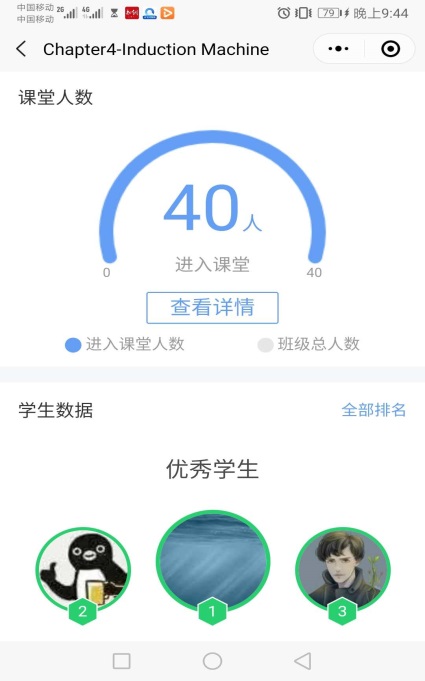 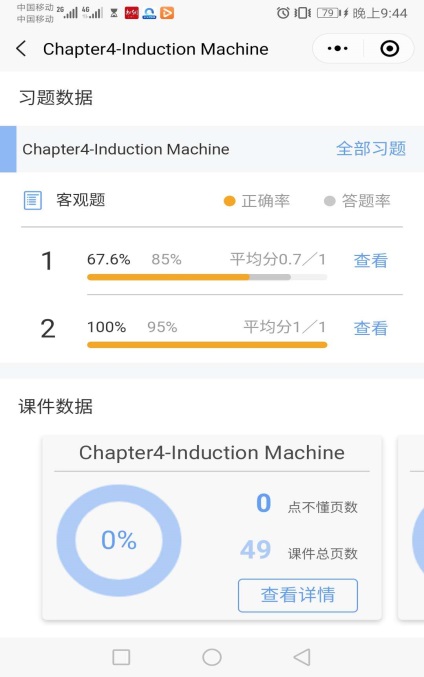           图1	雨课堂考勤纪录                      图2 随堂测试题目正确率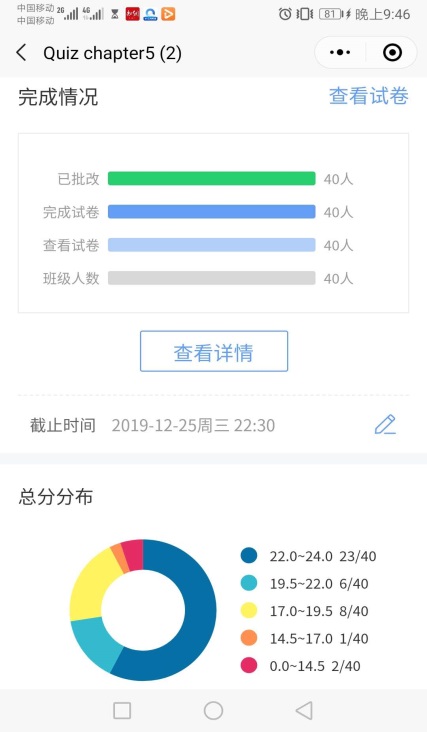 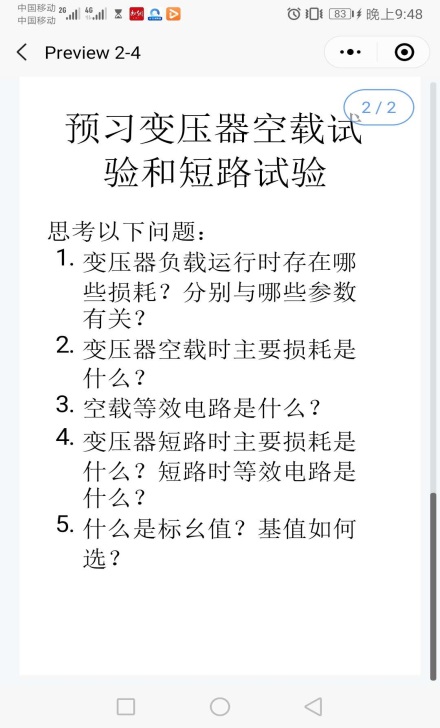 图3雨课堂单元测验数据 	                 图4 雨课堂预习课件2、运用思维导图等进行课程知识点总结要求学生对每章知识点总结，督促学生通过归纳、总结对重点和难点进行总结。推荐采用思维导图的形式完成。采用问卷调查，了解学生对这项作业的认可程度。结果如图5所示。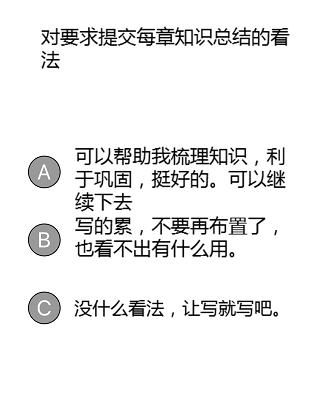 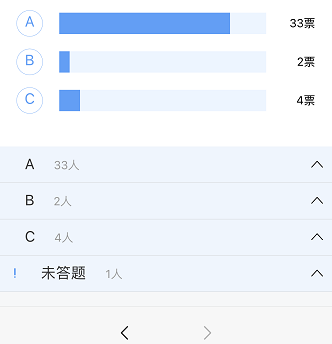 图5针对单元知识总结对学生进行的调查和结果从问卷结果可以看出，有82.5%的同学愿意通过这个总结的方式来巩固自己的学习，欢迎这个作业继续下去。图6为部分同学的单元知识点总结，用思维导图的形式完成。每次都将完成较好同学的总结在班级微信群中进行展示，提出表扬，也供其他同学学习。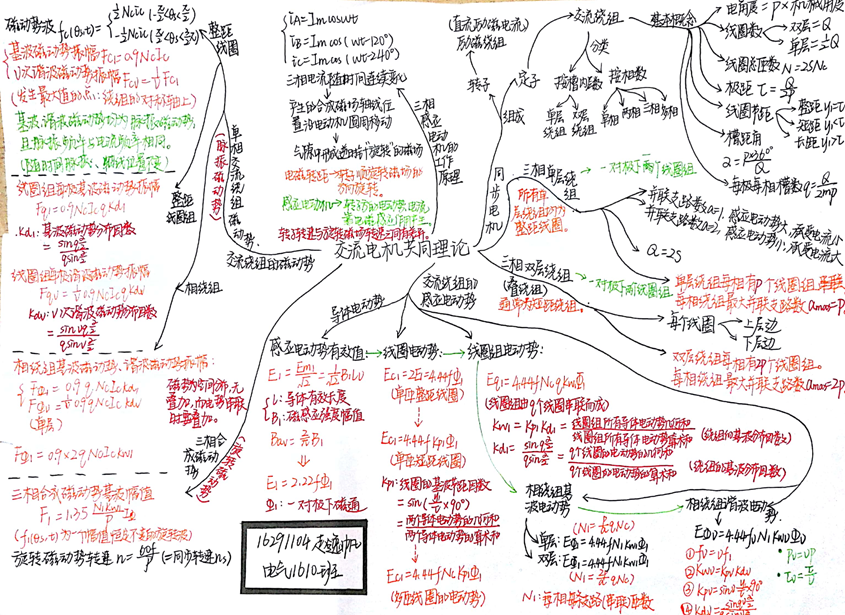 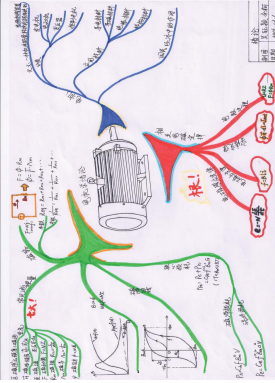 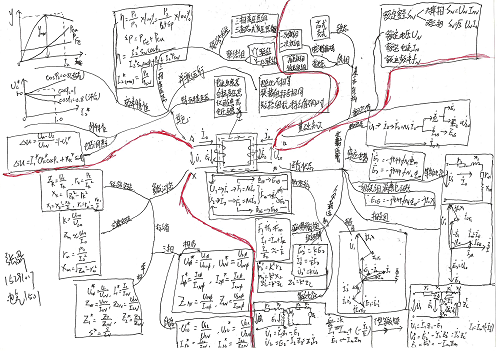 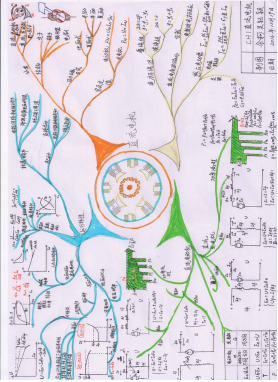 图6学生的思维导图总结3、撰写“出门条”，强化复习课堂知识点在下课前15~10钟，请每位学生回答3个问题：“本堂课学到哪些知识？印象深刻的是哪些？还有哪些疑问？”教师通过课后阅读学生的回答，不仅能了解学生对本堂课知识点的理解情况，还能收集学生存在的疑问，并在下次课前或微信群中给予解答或开展讨论，这不仅能帮助全班每一位学生加深对当堂课知识点的理解，还能激发其他不爱提问的学生踊跃提出自己的疑问，进而激发大部分学生的学习兴趣和探究问题的兴趣，实现课程目标的顺利达成。4、定向追踪，个别辅导结合小测成绩和作业情况，找到对本课程学习吃力的同学，开展专门的辅导。具体方法是，在单元测验成绩发布后，列出后10%的学生，单独和这几位学生进行了约定，布置相关综合题目，让他们每个人负责解一个题目。教师/助教与这几位学生约定时间，学生把布置的题目讲给教师/助教和其他同学。为了能讲好这些题目，学生必然要认真面对，对有困难的学生，教师/助教会具体指导。经过这样的帮助和督促，本课堂学生全部达成了课程目标。以下介绍本课程组在过程性考核中的特色办法，以促进学生顺利达成各项课程目标。1、基于智慧教学工具“雨课堂”的过程性考核1）利用雨课堂即时统计数据的功能，考察学生的考勤情况。2）在课前教师发布预习课件，把下节课的学习要点发到学生手机端。学生根据老师的要求进行相关知识点的预习。3）在上课时，教师打开雨课堂进行授课，学生手机雨课堂里就会出现老师播放的课件，课后学生可以复习。在学习的同时，学生可以在手机上点“不懂”，标注不清楚的知识点所在的课件页面。教师能够看到这个信息，后续可以针对性讲解。4）在上课过程中对关键知识点的进行考核，利用雨课堂随堂测试功能进行发布，答题情况可以即时反馈到教师手机端。在某些章节的测验环节也采用雨课堂进行测试。根据雨课堂随堂测试题目结果数据，对一些共性问题进行有针对性地讲解，帮助同学消化课上所学的知识。5）在课后，通过雨课堂布置复习课件或补充题目。图1～图4为利用雨课堂获得的考勤纪录、随堂测验正确率，单元测验结果，和发布的预习课件。          图1	雨课堂考勤纪录                      图2 随堂测试题目正确率图3雨课堂单元测验数据 	                 图4 雨课堂预习课件2、运用思维导图等进行课程知识点总结要求学生对每章知识点总结，督促学生通过归纳、总结对重点和难点进行总结。推荐采用思维导图的形式完成。采用问卷调查，了解学生对这项作业的认可程度。结果如图5所示。图5针对单元知识总结对学生进行的调查和结果从问卷结果可以看出，有82.5%的同学愿意通过这个总结的方式来巩固自己的学习，欢迎这个作业继续下去。图6为部分同学的单元知识点总结，用思维导图的形式完成。每次都将完成较好同学的总结在班级微信群中进行展示，提出表扬，也供其他同学学习。图6学生的思维导图总结3、撰写“出门条”，强化复习课堂知识点在下课前15~10钟，请每位学生回答3个问题：“本堂课学到哪些知识？印象深刻的是哪些？还有哪些疑问？”教师通过课后阅读学生的回答，不仅能了解学生对本堂课知识点的理解情况，还能收集学生存在的疑问，并在下次课前或微信群中给予解答或开展讨论，这不仅能帮助全班每一位学生加深对当堂课知识点的理解，还能激发其他不爱提问的学生踊跃提出自己的疑问，进而激发大部分学生的学习兴趣和探究问题的兴趣，实现课程目标的顺利达成。4、定向追踪，个别辅导结合小测成绩和作业情况，找到对本课程学习吃力的同学，开展专门的辅导。具体方法是，在单元测验成绩发布后，列出后10%的学生，单独和这几位学生进行了约定，布置相关综合题目，让他们每个人负责解一个题目。教师/助教与这几位学生约定时间，学生把布置的题目讲给教师/助教和其他同学。为了能讲好这些题目，学生必然要认真面对，对有困难的学生，教师/助教会具体指导。经过这样的帮助和督促，本课堂学生全部达成了课程目标。以下介绍本课程组在过程性考核中的特色办法，以促进学生顺利达成各项课程目标。1、基于智慧教学工具“雨课堂”的过程性考核1）利用雨课堂即时统计数据的功能，考察学生的考勤情况。2）在课前教师发布预习课件，把下节课的学习要点发到学生手机端。学生根据老师的要求进行相关知识点的预习。3）在上课时，教师打开雨课堂进行授课，学生手机雨课堂里就会出现老师播放的课件，课后学生可以复习。在学习的同时，学生可以在手机上点“不懂”，标注不清楚的知识点所在的课件页面。教师能够看到这个信息，后续可以针对性讲解。4）在上课过程中对关键知识点的进行考核，利用雨课堂随堂测试功能进行发布，答题情况可以即时反馈到教师手机端。在某些章节的测验环节也采用雨课堂进行测试。根据雨课堂随堂测试题目结果数据，对一些共性问题进行有针对性地讲解，帮助同学消化课上所学的知识。5）在课后，通过雨课堂布置复习课件或补充题目。图1～图4为利用雨课堂获得的考勤纪录、随堂测验正确率，单元测验结果，和发布的预习课件。          图1	雨课堂考勤纪录                      图2 随堂测试题目正确率图3雨课堂单元测验数据 	                 图4 雨课堂预习课件2、运用思维导图等进行课程知识点总结要求学生对每章知识点总结，督促学生通过归纳、总结对重点和难点进行总结。推荐采用思维导图的形式完成。采用问卷调查，了解学生对这项作业的认可程度。结果如图5所示。图5针对单元知识总结对学生进行的调查和结果从问卷结果可以看出，有82.5%的同学愿意通过这个总结的方式来巩固自己的学习，欢迎这个作业继续下去。图6为部分同学的单元知识点总结，用思维导图的形式完成。每次都将完成较好同学的总结在班级微信群中进行展示，提出表扬，也供其他同学学习。图6学生的思维导图总结3、撰写“出门条”，强化复习课堂知识点在下课前15~10钟，请每位学生回答3个问题：“本堂课学到哪些知识？印象深刻的是哪些？还有哪些疑问？”教师通过课后阅读学生的回答，不仅能了解学生对本堂课知识点的理解情况，还能收集学生存在的疑问，并在下次课前或微信群中给予解答或开展讨论，这不仅能帮助全班每一位学生加深对当堂课知识点的理解，还能激发其他不爱提问的学生踊跃提出自己的疑问，进而激发大部分学生的学习兴趣和探究问题的兴趣，实现课程目标的顺利达成。4、定向追踪，个别辅导结合小测成绩和作业情况，找到对本课程学习吃力的同学，开展专门的辅导。具体方法是，在单元测验成绩发布后，列出后10%的学生，单独和这几位学生进行了约定，布置相关综合题目，让他们每个人负责解一个题目。教师/助教与这几位学生约定时间，学生把布置的题目讲给教师/助教和其他同学。为了能讲好这些题目，学生必然要认真面对，对有困难的学生，教师/助教会具体指导。经过这样的帮助和督促，本课堂学生全部达成了课程目标。以下介绍本课程组在过程性考核中的特色办法，以促进学生顺利达成各项课程目标。1、基于智慧教学工具“雨课堂”的过程性考核1）利用雨课堂即时统计数据的功能，考察学生的考勤情况。2）在课前教师发布预习课件，把下节课的学习要点发到学生手机端。学生根据老师的要求进行相关知识点的预习。3）在上课时，教师打开雨课堂进行授课，学生手机雨课堂里就会出现老师播放的课件，课后学生可以复习。在学习的同时，学生可以在手机上点“不懂”，标注不清楚的知识点所在的课件页面。教师能够看到这个信息，后续可以针对性讲解。4）在上课过程中对关键知识点的进行考核，利用雨课堂随堂测试功能进行发布，答题情况可以即时反馈到教师手机端。在某些章节的测验环节也采用雨课堂进行测试。根据雨课堂随堂测试题目结果数据，对一些共性问题进行有针对性地讲解，帮助同学消化课上所学的知识。5）在课后，通过雨课堂布置复习课件或补充题目。图1～图4为利用雨课堂获得的考勤纪录、随堂测验正确率，单元测验结果，和发布的预习课件。          图1	雨课堂考勤纪录                      图2 随堂测试题目正确率图3雨课堂单元测验数据 	                 图4 雨课堂预习课件2、运用思维导图等进行课程知识点总结要求学生对每章知识点总结，督促学生通过归纳、总结对重点和难点进行总结。推荐采用思维导图的形式完成。采用问卷调查，了解学生对这项作业的认可程度。结果如图5所示。图5针对单元知识总结对学生进行的调查和结果从问卷结果可以看出，有82.5%的同学愿意通过这个总结的方式来巩固自己的学习，欢迎这个作业继续下去。图6为部分同学的单元知识点总结，用思维导图的形式完成。每次都将完成较好同学的总结在班级微信群中进行展示，提出表扬，也供其他同学学习。图6学生的思维导图总结3、撰写“出门条”，强化复习课堂知识点在下课前15~10钟，请每位学生回答3个问题：“本堂课学到哪些知识？印象深刻的是哪些？还有哪些疑问？”教师通过课后阅读学生的回答，不仅能了解学生对本堂课知识点的理解情况，还能收集学生存在的疑问，并在下次课前或微信群中给予解答或开展讨论，这不仅能帮助全班每一位学生加深对当堂课知识点的理解，还能激发其他不爱提问的学生踊跃提出自己的疑问，进而激发大部分学生的学习兴趣和探究问题的兴趣，实现课程目标的顺利达成。4、定向追踪，个别辅导结合小测成绩和作业情况，找到对本课程学习吃力的同学，开展专门的辅导。具体方法是，在单元测验成绩发布后，列出后10%的学生，单独和这几位学生进行了约定，布置相关综合题目，让他们每个人负责解一个题目。教师/助教与这几位学生约定时间，学生把布置的题目讲给教师/助教和其他同学。为了能讲好这些题目，学生必然要认真面对，对有困难的学生，教师/助教会具体指导。经过这样的帮助和督促，本课堂学生全部达成了课程目标。以下介绍本课程组在过程性考核中的特色办法，以促进学生顺利达成各项课程目标。1、基于智慧教学工具“雨课堂”的过程性考核1）利用雨课堂即时统计数据的功能，考察学生的考勤情况。2）在课前教师发布预习课件，把下节课的学习要点发到学生手机端。学生根据老师的要求进行相关知识点的预习。3）在上课时，教师打开雨课堂进行授课，学生手机雨课堂里就会出现老师播放的课件，课后学生可以复习。在学习的同时，学生可以在手机上点“不懂”，标注不清楚的知识点所在的课件页面。教师能够看到这个信息，后续可以针对性讲解。4）在上课过程中对关键知识点的进行考核，利用雨课堂随堂测试功能进行发布，答题情况可以即时反馈到教师手机端。在某些章节的测验环节也采用雨课堂进行测试。根据雨课堂随堂测试题目结果数据，对一些共性问题进行有针对性地讲解，帮助同学消化课上所学的知识。5）在课后，通过雨课堂布置复习课件或补充题目。图1～图4为利用雨课堂获得的考勤纪录、随堂测验正确率，单元测验结果，和发布的预习课件。          图1	雨课堂考勤纪录                      图2 随堂测试题目正确率图3雨课堂单元测验数据 	                 图4 雨课堂预习课件2、运用思维导图等进行课程知识点总结要求学生对每章知识点总结，督促学生通过归纳、总结对重点和难点进行总结。推荐采用思维导图的形式完成。采用问卷调查，了解学生对这项作业的认可程度。结果如图5所示。图5针对单元知识总结对学生进行的调查和结果从问卷结果可以看出，有82.5%的同学愿意通过这个总结的方式来巩固自己的学习，欢迎这个作业继续下去。图6为部分同学的单元知识点总结，用思维导图的形式完成。每次都将完成较好同学的总结在班级微信群中进行展示，提出表扬，也供其他同学学习。图6学生的思维导图总结3、撰写“出门条”，强化复习课堂知识点在下课前15~10钟，请每位学生回答3个问题：“本堂课学到哪些知识？印象深刻的是哪些？还有哪些疑问？”教师通过课后阅读学生的回答，不仅能了解学生对本堂课知识点的理解情况，还能收集学生存在的疑问，并在下次课前或微信群中给予解答或开展讨论，这不仅能帮助全班每一位学生加深对当堂课知识点的理解，还能激发其他不爱提问的学生踊跃提出自己的疑问，进而激发大部分学生的学习兴趣和探究问题的兴趣，实现课程目标的顺利达成。4、定向追踪，个别辅导结合小测成绩和作业情况，找到对本课程学习吃力的同学，开展专门的辅导。具体方法是，在单元测验成绩发布后，列出后10%的学生，单独和这几位学生进行了约定，布置相关综合题目，让他们每个人负责解一个题目。教师/助教与这几位学生约定时间，学生把布置的题目讲给教师/助教和其他同学。为了能讲好这些题目，学生必然要认真面对，对有困难的学生，教师/助教会具体指导。经过这样的帮助和督促，本课堂学生全部达成了课程目标。以下介绍本课程组在过程性考核中的特色办法，以促进学生顺利达成各项课程目标。1、基于智慧教学工具“雨课堂”的过程性考核1）利用雨课堂即时统计数据的功能，考察学生的考勤情况。2）在课前教师发布预习课件，把下节课的学习要点发到学生手机端。学生根据老师的要求进行相关知识点的预习。3）在上课时，教师打开雨课堂进行授课，学生手机雨课堂里就会出现老师播放的课件，课后学生可以复习。在学习的同时，学生可以在手机上点“不懂”，标注不清楚的知识点所在的课件页面。教师能够看到这个信息，后续可以针对性讲解。4）在上课过程中对关键知识点的进行考核，利用雨课堂随堂测试功能进行发布，答题情况可以即时反馈到教师手机端。在某些章节的测验环节也采用雨课堂进行测试。根据雨课堂随堂测试题目结果数据，对一些共性问题进行有针对性地讲解，帮助同学消化课上所学的知识。5）在课后，通过雨课堂布置复习课件或补充题目。图1～图4为利用雨课堂获得的考勤纪录、随堂测验正确率，单元测验结果，和发布的预习课件。          图1	雨课堂考勤纪录                      图2 随堂测试题目正确率图3雨课堂单元测验数据 	                 图4 雨课堂预习课件2、运用思维导图等进行课程知识点总结要求学生对每章知识点总结，督促学生通过归纳、总结对重点和难点进行总结。推荐采用思维导图的形式完成。采用问卷调查，了解学生对这项作业的认可程度。结果如图5所示。图5针对单元知识总结对学生进行的调查和结果从问卷结果可以看出，有82.5%的同学愿意通过这个总结的方式来巩固自己的学习，欢迎这个作业继续下去。图6为部分同学的单元知识点总结，用思维导图的形式完成。每次都将完成较好同学的总结在班级微信群中进行展示，提出表扬，也供其他同学学习。图6学生的思维导图总结3、撰写“出门条”，强化复习课堂知识点在下课前15~10钟，请每位学生回答3个问题：“本堂课学到哪些知识？印象深刻的是哪些？还有哪些疑问？”教师通过课后阅读学生的回答，不仅能了解学生对本堂课知识点的理解情况，还能收集学生存在的疑问，并在下次课前或微信群中给予解答或开展讨论，这不仅能帮助全班每一位学生加深对当堂课知识点的理解，还能激发其他不爱提问的学生踊跃提出自己的疑问，进而激发大部分学生的学习兴趣和探究问题的兴趣，实现课程目标的顺利达成。4、定向追踪，个别辅导结合小测成绩和作业情况，找到对本课程学习吃力的同学，开展专门的辅导。具体方法是，在单元测验成绩发布后，列出后10%的学生，单独和这几位学生进行了约定，布置相关综合题目，让他们每个人负责解一个题目。教师/助教与这几位学生约定时间，学生把布置的题目讲给教师/助教和其他同学。为了能讲好这些题目，学生必然要认真面对，对有困难的学生，教师/助教会具体指导。经过这样的帮助和督促，本课堂学生全部达成了课程目标。以下介绍本课程组在过程性考核中的特色办法，以促进学生顺利达成各项课程目标。1、基于智慧教学工具“雨课堂”的过程性考核1）利用雨课堂即时统计数据的功能，考察学生的考勤情况。2）在课前教师发布预习课件，把下节课的学习要点发到学生手机端。学生根据老师的要求进行相关知识点的预习。3）在上课时，教师打开雨课堂进行授课，学生手机雨课堂里就会出现老师播放的课件，课后学生可以复习。在学习的同时，学生可以在手机上点“不懂”，标注不清楚的知识点所在的课件页面。教师能够看到这个信息，后续可以针对性讲解。4）在上课过程中对关键知识点的进行考核，利用雨课堂随堂测试功能进行发布，答题情况可以即时反馈到教师手机端。在某些章节的测验环节也采用雨课堂进行测试。根据雨课堂随堂测试题目结果数据，对一些共性问题进行有针对性地讲解，帮助同学消化课上所学的知识。5）在课后，通过雨课堂布置复习课件或补充题目。图1～图4为利用雨课堂获得的考勤纪录、随堂测验正确率，单元测验结果，和发布的预习课件。          图1	雨课堂考勤纪录                      图2 随堂测试题目正确率图3雨课堂单元测验数据 	                 图4 雨课堂预习课件2、运用思维导图等进行课程知识点总结要求学生对每章知识点总结，督促学生通过归纳、总结对重点和难点进行总结。推荐采用思维导图的形式完成。采用问卷调查，了解学生对这项作业的认可程度。结果如图5所示。图5针对单元知识总结对学生进行的调查和结果从问卷结果可以看出，有82.5%的同学愿意通过这个总结的方式来巩固自己的学习，欢迎这个作业继续下去。图6为部分同学的单元知识点总结，用思维导图的形式完成。每次都将完成较好同学的总结在班级微信群中进行展示，提出表扬，也供其他同学学习。图6学生的思维导图总结3、撰写“出门条”，强化复习课堂知识点在下课前15~10钟，请每位学生回答3个问题：“本堂课学到哪些知识？印象深刻的是哪些？还有哪些疑问？”教师通过课后阅读学生的回答，不仅能了解学生对本堂课知识点的理解情况，还能收集学生存在的疑问，并在下次课前或微信群中给予解答或开展讨论，这不仅能帮助全班每一位学生加深对当堂课知识点的理解，还能激发其他不爱提问的学生踊跃提出自己的疑问，进而激发大部分学生的学习兴趣和探究问题的兴趣，实现课程目标的顺利达成。4、定向追踪，个别辅导结合小测成绩和作业情况，找到对本课程学习吃力的同学，开展专门的辅导。具体方法是，在单元测验成绩发布后，列出后10%的学生，单独和这几位学生进行了约定，布置相关综合题目，让他们每个人负责解一个题目。教师/助教与这几位学生约定时间，学生把布置的题目讲给教师/助教和其他同学。为了能讲好这些题目，学生必然要认真面对，对有困难的学生，教师/助教会具体指导。经过这样的帮助和督促，本课堂学生全部达成了课程目标。评价时间2020.1.82020.1.8课程负责人签字课程负责人签字课程负责人签字